Консультация педагога-психолога для родителей«Воспитание вежливости у детей».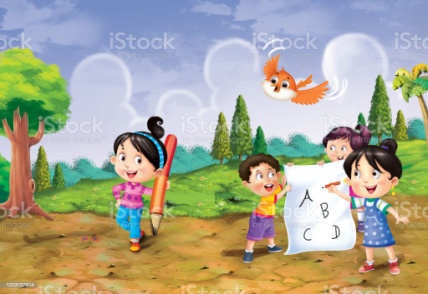 «Ничто не обходится нам так дешево и не ценится так дорого, как вежливость»  (Сервантес)Вежливость является одним из показателей культуры человека. Она основана на чутком и внимательном отношении к людям и проявляется в уважении, приветливости, внимательности, заботливости к людям. Вежливость украшает все действия человека и является одной из наиболее привлекательных черт человеческого характера.  Культурное поведение и вежливость возбуждают у окружающих людей радость и чувство благодарности.Какие привычки и нормы поведения необходимо прививать детям, чтобы воспитать их вежливыми.С самых ранних лет детей необходимо приучать выполнять элементарные правила вежливости:Здороваться, прощаться, приветствовать родных, знакомых, родителей, товарищей и друзей не только дома, но и в школе, в общественных местах.Извиняться за причиненную неприятность: «Извините, пожалуйста», «Простите, пожалуйста».При обращении с просьбой говорить: «Пожалуйста», «Будьте добры» и т.д.Благодарить взрослых и товарищей за оказанную услугу, помощь словами: «Спасибо», «Благодарю вас».Старательно выполнять просьбы и указания взрослых.Обращаться ко всем взрослым на «Вы», называть взрослых по имени и отчеству, товарищей называть по именам.Уважать труд взрослых: не портить, не пачкать одежды, вещей; входя в помещение с улицы, вытирать ноги о коврик и т.д.; помогать взрослым, заботиться о младших братьях, сестрах.Делать все старательно, всегда все убирать за собой (одежду, игрушки, книги и др.).Не вмешиваться в разговор взрослых.При обращении к взрослым говорить: «Разрешите спросить», «Скажите, пожалуйста».; охотно  отвечать на вопросы взрослых, не дичиться , но и не быть назойливыми, не прерывать взрослых, когда они разговаривают, выслушивать их до конца.Не шуметь, если дома или у соседей кто-либо отдыхает или болен.Не бегать, не прыгать и не кричать в общественных местах.Вежливо вести себя на улице: говорить не громко, ходить спокойно, не обращать на себя внимание окружающих, ходить по тротуару, не задевая прохожих, не размахивать руками.Прежде чем войти в чужую комнату, постучаться.Благодарить за еду, не выбирать себе лучшие куски, брать подряд, что лежит ближе. При выходе ставить стул на место.Младшие школьники должны оказывать внимание и услуги взрослым: предложить стул, уступить место, пропустить взрослого вперед, поднять упавшую вещь, оказать посильную помощь; поддержать, понести вещи.Как надо воспитывать у детей вежливость.Как радостно видеть вежливых и воспитанных детей! Приятно, когда ваш ребенок здоровается с соседями, при встрече с родными, знакомыми, с учителями, с детьми.На ночь перед сном не забывает пожелать спокойной ночи.Не забывает говорить спасибо за все, что ему кто-то делает. А разве не приятно, когда твой ребенок подает старшим стул или поднимает то, что кто-то уронил, и говорит: «Садитесь пожалуйста» или «Возьмите, пожалуйста». Но все это требует очень много внимания и большой работы с ребенком.Дорогие родители, помните:Прежде всего самим взрослым надо быть вежливыми друг с другом.Хороший пример проявления вежливости самими родителями – один из самых сильных и верных способов воспитания вежливости у детей.Если вы приучите своего маленького ребенка к правильному поведению, он войдет в жизнь подготовленным, способным самостоятельно принимать правильное решение и не раз вспомнит вас добрым словом.Установите за ребенком контроль, не одергивайте его без надобности, особенно в присутствии посторонних.ноОтсутствие требовательности к детям и контроля за их поведением приводит к распущенности.Используйте все удобные случаи поупражнять ребенка в правильном поведении: семейные праздники, дни рождения, поездки в гости, праздники в школе.У младших школьников навыки проявления уважения к людям можно воспитывать очень рано. Они формируются легко. Дети младшего школьного возраста еще не стесняются учиться самым простым правилам: умению здороваться, извиняться, говорить «пожалуйста», «спокойной ночи».Младших школьников можно научить правилам вежливости без особого труда: они воспринимают эти упражнения как игру-предложить стул или уступить место взрослому, пропустить его в дверях, поднять уроненную вещь, попросить разрешения войти в комнату. В то же время ко всем этим правилам поведения они относятся серьезно и старательно выполняют указания старших.Требуя от ребенка определенных действий, нельзя сводить воспитание к простой дрессировке, иначе ребенок привыкнет все делать без побуждения своих нравственных чувств.Ребенку следует обьяснить, почему надо поступать так, а не иначе, например прежде чем войти, постучаться. И только когда у ребенка наряду с внешними проявлениями вежливости будет расти и сознание справедливости этих требований, тогда можно надеяться, что из ребенка получится подлинно вежливый, культурный человек.Не надо забывать, что у ребенка еще слабая воля и ему надо помогать выполнять ваши требования. Чем можно помочь ребенку? Прежде всего оценкой его поступков. Похвала и осуждение-сильные воспитательные средства. Хвалить надо осторожно, иначе у ребенка может развиться самомнение.Детское сердце очень чутко, ранимо. И важно, чтобы в раннем возрасте в сердце ребенка не оставалось рубцов от незаслуженных обид, от разочарования в людях, которым ребенок верит.Хорошим средством воспитания у ребенка правильного поведения является детская литература. Художественные образы сказок, рассказов воздействуют на младшего школьника сильнее, чем любые представления. Герои книг вызывают у ребенка определенные чувства: негодования, сочувствия, восхищения. Книга как бы помогает ребенку разобраться в том, что хорошо и что плохо.Не допускайте уговоров и упрашивания. С самого раннего возраста ребенок должен знать слово «нельзя» и подчиняться ему. Спокойно, но твердо изо дня в день повторяйте определенные требования к ребенку, и он привыкнет им подчиняться.Следите за своими поступками и словами. Не срывайте зла на детях. Не злословьте о других в присутствии детей. Приучайте сдерживать себя.«Распускать себя порядочному человеку не подобает» (А.П. Чехов).Своим собственным поведением показывайте детям примеры скромности, честности, доброжелательности к людям.Интересуйтесь поведением своих детей в школе.Не проходите мимо ребенка, нарушающего правила поведения, остановите его, сделайте замечание.Педагог-психолог Саркисова Д.В.